Конспект занятия «Путешествие в мир эмоций»на тему: «Путешествие в мир эмоций».Цель: развитие эмоционально-волевой сферы дошкольников, формирование доброжелательных, дружеских взаимоотношений в коллективе сверстников и взрослых.Задачи:1.Образовательные:- Развитие умения адекватно выражать свое эмоциональное состояние;- Развитие способности понимать эмоциональное состояние другого человека.     - Развитие способности выражать чувства страха, злости в социально приемлемой               форме.2.Развивающие:- Развитие тактильной чувствительности;- Развитие творческого воображения;- Развитие зрительно-пространственной ориентации;- Развитие элементарного навыка самооценки;- Развитие мелкой моторики;- развитие эмоционального интеллекта.3.Воспитательные:- Развитие групповой сплоченности;- Развитие самостоятельности, умение работать в коллективе, умение договариваться;- Повышение интереса детей к развивающим занятиям с помощью работы с мультимедийным оборудованием.При подготовке к занятию мной были учтены и возрастные и индивидуальные особенности воспитанников.Форма: групповаяВозраст: 4-5 летВыбранные мной методы соответствовали задачам занятия, характеру и содержанию материала, уровню знаний, умений и навыков детей.На занятии применялись различные методы и приемы:а)словесные: объяснение, диалог;б)наглядные: показ игры-презентации на проэкторе;в)практические: упражнение «Ловушка для злости» - самостоятельная работа;г) проблемно - поисковые (игровая ситуация «На чем будем добираться в сказочное путешествие на помощь к гномикам»);д) методы поощрения (одобрение, позитивный настрой, создание ситуации успеха;е)методы самоконтроля: самостоятельная работа, рефлексия собственной деятельности.Оборудование: музыка, презентация, маски злых-добрых героев, игрушка-свечка, смайлик с изображением злости, мешочек, разноцветные лепестки, ватман.1. Ритуал приветствияЯ предлагаю вам поприветствовать друг друга. Ребята, давайте встанем в круг.Посмотрите, я принесла с собой игрушку-свечку. Видите, как меняются цвета, какая она красивая? Сейчас мы будем друг другу передавать ее по кругу. Представьте, что от нее исходит тепло, радость, и храбрость. Передаем свечку,улыбаемся и говорим: «Я рада тебя видеть, Имя».2. Проблемная ситуация.- Ребята, послушайте, пожалуйста, небольшую историю. Вот что я сегодня узнала.- Далеко-далеко, а может быть, и близко, есть волшебная страна хорошего настроения. Вы знаете что такое настроение? Какие вы знаете еще настроения? (дети перечисляют).- Настроение – это наши эмоции, мы их можем разглядеть по лицу и по нашему поведению. Это то, как мы себя чувствуем, как себя ведем.Дело в том, что в этой сказочной стране живут веселые гномики. Каждый день в хорошем настроении они встают очень рано и начинают заниматься своими делами. Но вот случилась беда. На страну налетел страшный ураган. Сильный ветер срывал крыши с домов и ломал ветви деревьев. Гномики конечно успели спрятаться, но домики спасти не удалось. Теперь гномики расстроены. Нужно заново строить дома. А в плохом настроении у них ничего не получается, все валится из рук. Они чувствуют страх, злость, но изменить свое настроение не могут. А чтобы все красиво и аккуратно построить, нужно хорошее настроение. Что теперь им делать?- Ребята, поможем справиться жителям волшебной страны?- Но чтобы им помочь, нам нужно отправиться в путешествие. Вы готовы?На чем можно добраться до волшебной страны, чтобы быстро преодолеть горы, моря, леса?Ответы детей. Постройка транспорта из стульев. Техника безопасности. К стульям привязываются воздушные шары. Дети усаживаются и отправляются в путешествие.Слайд 1 летимСлайд 23. Первая остановка - «Пещера» (на слайде картинка пещеры, звучит музыка)- Все, приехали, можно выходить. Ой, что это? Мы оказались с вами у пещеры.- Ребята, вы что-то слышите? Какое сейчас у вас настроение, что вы чувствуете, когда слышите эти звуки? Какие они?Слайд 3- Наверно здесь живет гномик. Вот мы и встретились с ним. Давайте на него посмотрим и угадаем какое у него настроение. (рассматривают изображение гнома)- Как вы догадались? Обратите внимание на его лицо.- У вас, наверное, тоже бывают моменты, когда вам страшно. Давайте попробуем изобразить как меняется наше лицо,когда мы испытываем страх: глаза открываются широко, рот открыт.Давайте поучимся вместе не бояться, побеждать свой страх. Когда я была маленькой,моя бабушка говорила мне так: чтобы страх победить - нужно страх приручить. Приручить свой страх - это значит сделать его ручным,как котенка или маленького щеночка: подойти и погладить, сказать ему что-нибудь приятное, подружиться с ним.Упражнение «Волшебные превращения»Сейчас мы попробуем это сделать. Один из вас наденет маску страшного персонажа и будет нас пугать (рычать, разговаривать грубым голосом). А ос-тальные все вместе сначала произнесем волшебное заклинание,для храбрости: «Чтобы страх победить – нужно страх приручить, а затем подойдем и постараемся подружиться со страшилкой (дотронемся до него, погладим, скажем доброе слово). И после этого вы увидите, что произойдет волшебное превращение.После того как ребята подружатся с персонажем, маска переворачивается другой стороной и оказывается красивым, добрым персонажем (Баба-яга превращается в девушку Весну, Бармалей - в доброго молодца).- Хорошо! Молодцы! У гномика сразу изменилось настроение! А теперь отправляемся дальше (все садятся на стулья). Слайд 44. Вторая остановка - «Поляна Радости». Звучит веселая музыка. Давайте отдохнем.- Что вы чувствуете на этой поляне? Что вам хочется делать?- Какое у вас настроение?- Дети, а что такое радость?- Что вы делаете, когда вам весело?Давайте поиграем.5. Физминутка «Сказочный лес» (2 раза)- Представьте, что в лесу светит солнышко и все деревья тянут к нему свои веточки. Высоко-высоко тянутся, чтобы каждый листочек согрелся и порадовался солнышку! (дети на носочках поднимают руки и перебирают пальцами, радость на лице)-Но подул сильный ветер и стал раскачивать деревья в разные стороны, причиняя им страдание. Но крепко держатся корнями деревья. (раскачиваются, на лице страдание)-Ветер принес дождевые тучи и деревья почувствовали первые капли дождя. Дождик стучит все сильнее и сильнее, деревья загрустили еще больше. (пальцами касаются спины, на лице грусть)-Деревья стали жалеть друг друга, защищать от сильных ударов дождя своими ветвями. (гладят ладошками, сочувствующие улыбки)-Но вот вновь появилось солнышко! Деревья обрадовались, стряхнули с листьев лишние капли дождя, зашумели листвой и почувствовали внутри себя свежесть и бодрость! (широкая улыбка, ровная спина, плечи назад)Хорошо! Но нам надо отправляться дальше!Слайд 7 летимСлайд 86. Третья остановка - «Гора» (звучит музыка)- Все, приехали, можно выходить. Ой, что это? Мы оказались с вами у огромной горы.- Ребята, вы что-то слышите? Какое сейчас у вас настроение, что вы чувствуете, когда слышите эти звуки? Какие они?Слайд 9- Вот мы и встретились с гномиком. Давайте на него посмотрим и угадаем какое у него настроение (рассматривают изображение гнома)- Как вы догадались? Обратите внимание на его лицо, руки.- У вас, наверное, тоже бывают моменты, когда вы злитесь. Давайте попробуем изобразить как меняется наше лицо,когда мы злы: брови сведены, зубы стиснуты, улыбки нет, кулаки сильно сжаты.Упражнение «Ловушка для злости».- Но нам надо скорее избавиться от злости и гномика тоже научить. Сейчас мы будем разрывать на мелкие кусочки вот это злое настроение, спрячем все в волшебный мешочек и завяжем крепко. И тогда всёстанет по-другому: исчезнет злость, вы почувствуете силу и доброту. (ведущий раздает смайлики с изображением злости, дети садятся на ковер и разрывают бумагу на кусочки, складывают в мешок). Девочке Варе предоставить небольшой стол для разрывания бумаги (частичное недоразвитие конечности правой руки).Один, два, три! Разрываем и сдуваем их с ладони.Скажите, ребята, из этих маленьких обрывков бумаги можно собрать рисунок со злостью?Значит нам с вами удалось совершить настоящее волшебство: злость исчезла, она превратилась в веселые снежинки!- Смотрите, действительно, настроение гномика изменилось, он даже смеется.Слайд 10Вот какие разные настроения бывают, и у нас с вами очень хорошо все получилось.Слайд 11 Гномики очень рады, что мы им помогли, посмотрите, ребята, как они развеселились, у всех хорошее настроение, значит теперь они быстро построят себе домики.Слайд 12 летим А наше путешествие заканчивается, нам пора возвращаться обратно в детский сад (звучит музыка).Слайд 137. Рефлексия «Мое настроение», «Я сегодня научился…»- Ребята, вы были сегодня прекрасными, смелыми волшебниками, вы не побоялись встретиться с плохим настроением гномиков! Молодцы!- Какое настроение у вас возникло после нашего путешествия?- Давайте выберем цвет лепестка, похожий на ваше настроение и у нас получится цветочек.- А когда будем выбирать лепесток нужно сказать что вам понравилось сегодня на занятии, чему научились, что узнали нового?Вот какой красивый получился цветик-разноцветик! Как и наше разное настроение, потому что мы все с вами разные.Цветочек заберете с собой в группу, чтобы он напоминал вам о нашем путешествии и о том, как можно избавляться от плохого настроения.Всем до свидания!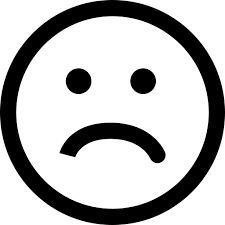 